ПЕНСИОННЫЙ ФОНД РОССИЙСКОЙ  ФЕДЕРАЦИИ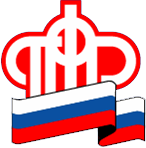 26.05.2017ПРЕСС-РЕЛИЗСпециалисты Пенсионного фонда РФ не ходят по квартирам гражданУправление ПФР в Ягоднинском районе обращает внимание жителей на то, что специалисты Пенсионного фонда России не ходят по квартирам граждан, а также не обращаются к работодателям с требованием предоставить данные паспорта и СНИЛСа своих сотрудников. Специалистам ПФР  нет необходимости запрашивать эти данные у работодателей либо у граждан, поскольку все они имеются в наших базах данных.Настоятельно рекомендуем гражданам при обращении к ним неизвестных лиц просить последних показать официальное удостоверение. Также обращаем внимание, что наименования «Пенсионный фонд Российской Федерации», «Пенсионный фонд России» могут использоваться исключительно органами государственного Пенсионного фонда. Таким образом, если к вам пришли домой некие граждане и требуют предъявить документы личного характера, предлагают подписать какие-либо документы, вы имеете право отказаться и сообщить о данных фактах в правоохранительные органы, а за консультацией по пенсионным вопросам просим обращаться в территориальные органы ПФР по месту жительства.Если же вам предлагают перевести пенсионные накопления в какой-либо негосударственный пенсионный фонд, рекомендуем тщательно изучить предложенные условия: проверить название НПФ, навести справки о его деятельности. Информация о доходности пенсионных накоплений, которыми управляют негосударственные пенсионные фонды, размещена на сайте Центробанка России. Если информация агентов вас заинтересовала, вы можете оставить у себя их контакты и связаться с ними после внимательного изучения предложений.Также обращаем внимание, что существует два вида заявлений о переходе в другой НПФ – срочное и досрочное. При досрочном переводе пенсионных накоплений будет потеряна часть инвестиционного дохода.Начальник управления		                                                                             М.С. Цуканов       ГОСУДАРСТВЕННОЕ УЧРЕЖДЕНИЕ – УПРАВЛЕНИЕ ПЕНСИОННОГО ФОНДАРОССИЙСКОЙ ФЕДЕРАЦИИ ЯГОДНИНСКОГО РАЙОНА МАГАДАНСКОЙ ОБЛАСТИ________________________________________________________________